新防災ラジオについて1　趣旨防災行政無線放送のアナログ波が令和４年１１月末をもって停波することに伴い、現行の防災ラジオは自動起動しなくなる。そのため、「ＦＭしながわ」への割り込み放送の仕組みを利用した新しい防災ラジオを令和３年度に製造し、令和４年度から販売することにより、防災行政無線の補完とする。２　機種の特徴　(１)防災行政無線から緊急情報が放送されると、防災ラジオが自動起動して緊急情報が放送される。　(２)選局が容易なボタン選局方式。放送局は６局から選択可能。選択可能放送局６局：ＦＭしながわ/ＮＨＫ 第１/ＮＨＫ ＦＭ/ＴＢＳラジオ/文化放送/ニッポン放送３　主な対象者(１)自ら災害情報を収集することが難しい方を主な対象とする。　　　(高齢者・障害者・住民税非課税世帯を想定)　(２)平成２４年度防災ラジオの購入者　　※前回実績・高齢者：３，７８０名、障害者：１３８名、住民税非課税世帯：３０名 (計８４．１％)　　・上記以外の方：７４７名 (１５．９％)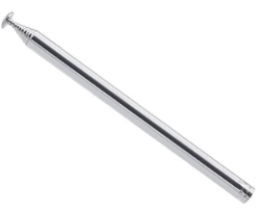 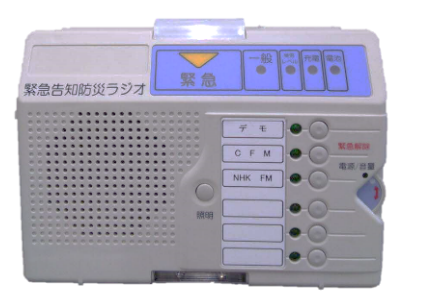 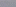 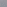 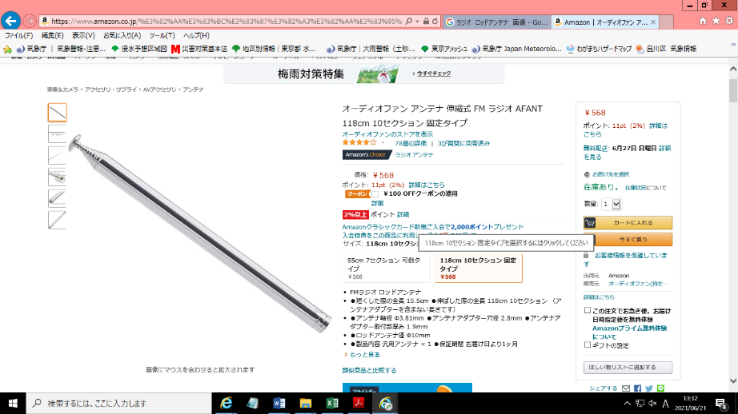 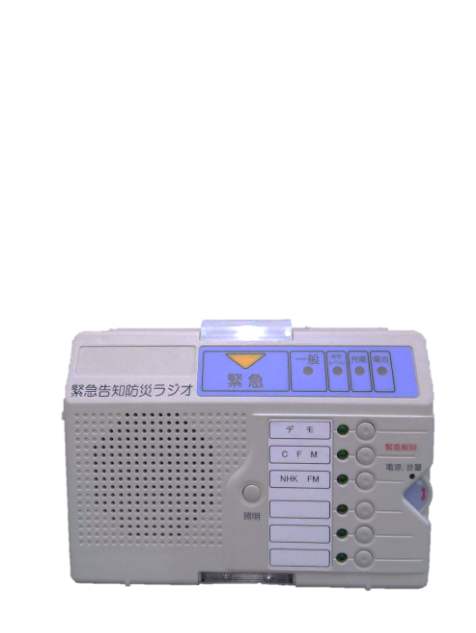 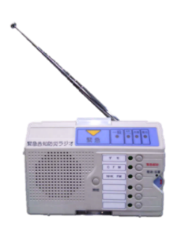 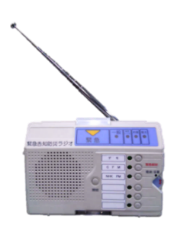 　　　合計　４，６９５名４　製造台数　(１)販売用　　５，０００台(２)配備用　　　　３００台(防災区民組織本部長等)５　今後の予定　　　令和４年２月～ 　　 前回購入者向け案内配布　　　４月～　　　前回購入者配送開始ｃ  ｃ　ｃ６月～　　  前回購入者以外の方に向けて広報・受付開始